Urząd Gminy w Rokietnicy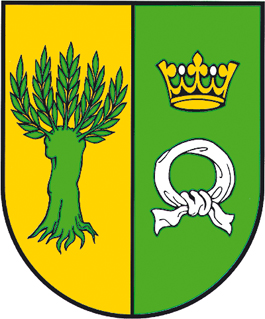 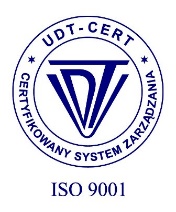 Urząd Gminy Rokietnica
62-090 Rokietnica, ul. Golęcińska 1tel.: +48 61 89 60 600fax: +48 61 89 60 620e-mail: urzad@rokietnica.plwww.rokietnica.plNIP 777-283-48-84ZP.271.11.2023                                                                       Rokietnica, dnia 12.02.2024r.Dotyczy: postępowania o udzielenie zamówienia publicznego pn. 
„ ZAGOSPODAROWANIE BIOODPADÓW STANOWIĄCYCH ODPADY KOMUNALNE POCHODZĄCYCH Z NIERUCHOMOŚCI ZAMIESZKAŁYCH Z TERENU GMINY ROKIETNICA”.
INFORMACJA O UNIEWAŻNIENIU CZYNNOŚCI WYBORU NAJKORZYSTNIEJSZEJ OFERTY   
W POSTĘPOWANIU O UDZIELENIE ZAMÓWIENIA ”.
        Działając na podstawie art. 16 i 17 ustawy z dnia 11 września 2019r. Prawo zamówień publicznych (Dz.U z 2023r. poz.1605 ze zm.) Zamawiający informuje, że unieważnia czynność wyboru najkorzystniejszej oferty z dnia  05.02.2024r. firmy 
ORDO AMZA Sp. z o.o. z siedzibą ul. Gdyńska 131, 62- 004 Czerwonak i przystępuje 
do powtórzenia czynności badania i oceny ofert zmierzającej do wyboru najkorzystniejszej oferty.Zamawiający po dokonaniu czynności wyboru, polegającej na wyborze najkorzystniejszej oferty w przedmiotowym postępowaniu powziął informację, że  złożone podmiotowe środki dowodowe   wymagają poprawienia lub uzupełnienia.W związku z tym Zamawiający  podjął decyzję o unieważnieniu czynności wyboru oferty oraz o powtórzeniu czynności badania i oceny ofert.                                                                                                      Z poważaniem,
                                                                                                  Wójt Gminy Rokietnica
                                                                                                     Bartosz Derech
                                                                                                                                                                                                                